NBS Specification: 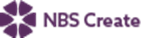 This product is associated with the following NBS Create clause:90-05-20/320 Covers, gratings and frames for access chambersNBS Specification: 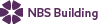 This product is associated with the following NBS clauses:P30 Trenches, pipeways and pits for buried engineering services 301 ACCESS COVERS/ MANHOLE TOPS AND FRAMESProduct Specification: Kent Multi Tray Internal Manhole (KMHD1200/600)    • Manufacturer: Kent Stainless      Web: www.kentstainless.com      Email: info@kentstainless.com      Tel: +44 (0) 800 376 8377      Fax: +353 53 914 1802      Address: Ardcavan Works, Ardcavan Co Wexford, Ireland    • Product reference: Multi Tray Internal Manhole     • Type: KMHD-1200/600 / KMHD-1200/1200 / KMHD-1800/1200 / KMHD-1800/1800 / KMHD-2400/1200 / KMHD-2400/1800 / KMHD-2400/2400    • Loading: FACTA AAA /FACTA B /FACTA C /FACTA D     • Material: 304L stainless steel /316L stainless steel     • Accessories: None /Enclosed fire-rated insulated panel /Four lifting points modified to locking points Suggested Specification: Kent Multi Tray Internal Manhole (KMHD1200/600)    • Manufacturer: Kent Stainless      Web: www.kentstainless.com      Email: info@kentstainless.com      Tel: +44 (0) 800 376 8377      Fax: +353 53 914 1802      Address: Ardcavan Works, Ardcavan Co Wexford, Ireland    • Product reference: Multi Tray Internal Manhole     • Type: KMHD-2400/1800    • Size: 2400mm x 1800mm clear opening    • Loading: FACTA D     • Material: 316L stainless steel     • Accessories: Four lifting points modified to locking points 